Sjukvårdsupplysningen i Landstinget Dalarna – hur ser svarstiden ut i jämförelse med andra?                         Jönköping      Östergötland	 Örebro                               HallandAugInkomna  Samtal          14568	      26768		   15017		13448Besvarade	11705	      19116	                         12368		11028Hanterade     13333                 24812                              13286		16567Andel besv samtal %	 80%	      71%		     82%		 90%Mål 85%Sept  Inkomna	14861	      26171		      15969		12306Besvarade    11076                 19682		      11568		11028Hanterade    12454	      24630		      12807		15230 Andel besv        75%	      75%                                   72%		  90%AugMedelväntetidBesvarade samtal             7:36	       14:25		     6:27		2:50Mål 5 min			Sept	 10:38	      12:14		   10:47                                   2:54Siffrorna ovan är hämtade från 2015 under augusti och september.Hur ser jämförande siffor ut för Sjukvårdsupplysningen i vårt landsting Dalarna?Birgitta Sacrédeus (KD)2016-02-06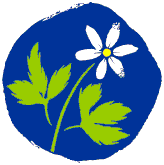 Kristdemokraterna